Kla.TV Hits 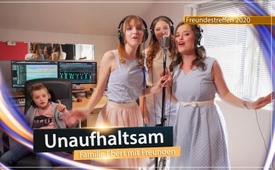 ♫ Unaufhaltsam ♫ – Familie Ebert mit Freunden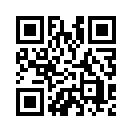 Wir gehen durch, wir bleiben dran, nichts und niemand hält uns auf! Gemeinsam nehmen wir jede Hürde, bewältigen sie – Schritt für Schritt. Wir gehen durch – ohne Furcht!1. Es gibt eine Welt, voller Liebe und Glück,
in ihr fühln wir uns wohl in jedem Augenblick.
In diesem Genuss, Körper Gottes zu sein,
entfaltet sich Sein Potential, 
weil wir uns Ihm weihn!

Bei uns zuhause fängt alles an;
Einer hilft dem andern, alle packen mit an.
Weil jeder jeden von Herzen schätzt,
wächst die Liebe auch nach außen, 
die uns stark vernetzt.

Refr.: 
Wir gehen durch, wir bleiben dran, 
nichts und niemand hält uns auf!
Erleben Gott ganz live in uns, 
ein Kraftfeld baut sich auf.
Wir gehen durch, wir geben niemals auf, 
machst du auch mit uns mit?
Gemeinsam nehmen wir jede Hürde, 
bewältigen sie - Schritt für Schritt.
Gehen wir durch, oooh yeah! Ohne Furcht!

2. Bei allen Schwierigkeiten im eignen Haus,
da trainieren wir und weichen ihnen nicht aus.
Wir sprechen um: „Wir unterwerfen uns nicht!
Jetzt reißt der Himmel auf, 
und es wird jetzt Licht!“

Mit einer göttlichen Perfektion 
zeigt ER uns Auswege aus jeder Situation.
Unaufhaltsam gehen wir voran,
mit Gott in dir und mir, 
bricht jeder Sieg sich Bahn!

Refr.: 
Wir gehen durch,  bleiben dran, 
nichts und niemand hält uns auf!
Erleben Gott ganz live in uns, 
ein Kraftfeld baut sich auf.
Wir gehen durch, wir geben niemals auf, 
machst du auch mit uns mit?
Gemeinsam nehmen wir jede Hürde, 
bewältigen sie - Schritt für Schritt.

Bridge.: 
Das Allergrößte, was Gott uns jetzt gibt,
ist die Einsheit, die Schlagkraft, 
die alles besiegt. 
In Ihm wollen wir bleiben, 
nur Ihn wollen wir ehren!
Durch Ihn wird das Licht 
sich unaufhaltsam vermehren!

Refr.: 
Wir gehen durch, wir bleiben dran, 
nichts und niemand hält uns auf!
Erleben Gott ganz live in uns, 
ein Kraftfeld baut sich auf.
Wir gehen durch, wir geben niemals auf, 
machst du auch mit uns mit?
Gemeinsam nehmen wir jede Hürde, 
bewältigen sie - Schritt für Schritt.

Wir geben niemals auf, 
machst du auch mit uns mit?
Gemeinsam nehmen wir jede Hürde, 
bewältigen sie - Schritt für Schritt.
Gehen wir durch, oooh yeah! Ohne Furcht!von rsQuellen:-Das könnte Sie auch interessieren:#OCG - Was ist OCG wirklich? - www.kla.tv/OCG

#Freundestreffen2020 - www.kla.tv/Freundestreffen2020

#Hits - Kla.TV-Hits - www.kla.tv/HitsKla.TV – Die anderen Nachrichten ... frei – unabhängig – unzensiert ...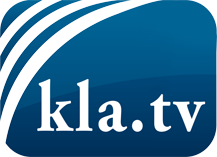 was die Medien nicht verschweigen sollten ...wenig Gehörtes vom Volk, für das Volk ...tägliche News ab 19:45 Uhr auf www.kla.tvDranbleiben lohnt sich!Kostenloses Abonnement mit wöchentlichen News per E-Mail erhalten Sie unter: www.kla.tv/aboSicherheitshinweis:Gegenstimmen werden leider immer weiter zensiert und unterdrückt. Solange wir nicht gemäß den Interessen und Ideologien der Systempresse berichten, müssen wir jederzeit damit rechnen, dass Vorwände gesucht werden, um Kla.TV zu sperren oder zu schaden.Vernetzen Sie sich darum heute noch internetunabhängig!
Klicken Sie hier: www.kla.tv/vernetzungLizenz:    Creative Commons-Lizenz mit Namensnennung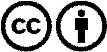 Verbreitung und Wiederaufbereitung ist mit Namensnennung erwünscht! Das Material darf jedoch nicht aus dem Kontext gerissen präsentiert werden. Mit öffentlichen Geldern (GEZ, Serafe, GIS, ...) finanzierte Institutionen ist die Verwendung ohne Rückfrage untersagt. Verstöße können strafrechtlich verfolgt werden.